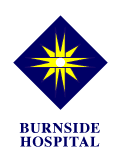 ACCREDITED PRACTITIONER ORIENTATION MATERIALRef No.TitleSpecialistsSurgical AssistantsAllied Health ProfessionalsINT-001Our Mission, Vision and  ValuesATTAC-022Code of ConductATTAC-012Organisational ChartATTAC-009Communication and Committee ModelPOL-118Confidentiality, Privacy, Conflict of Interest & Intellectual Property FRM-090Confidentiality, Privacy, Conflict of Interest Deed (Specialist Obstetricians and Specialist Sleep and Respiratory Physicians only) *POL-144Social Media POL-179Media and Public CommentPOL-039Effective Working RelationsPOL- 043Prevention of Harassment and Workplace BullyingPOL-050Electronic Communication & Telecommunication RES-052Emergency Management InformationRES-051Emergency ProceduresPOL-065Electrical SafetyPOL-004Patient Admission / Assessment PolicyPOL-053Open DisclosurePOL-155Child Safe EnvironmentPOL-103PrivacyPOL-008Consent to Medical TreatmentRES-054BWMH Accredited Practitioner By-LawsAttachments to the Accredited Practitioner By-Laws:Attachments to the Accredited Practitioner By-Laws:Attachments to the Accredited Practitioner By-Laws:Attachments to the Accredited Practitioner By-Laws:GUID-169Guidelines for Accreditation Categories for Appointment (to Burnside Hospital)ATTAC-100Burnside Hospital Schedule of CovenantsATTAC-022Burnside Hospital Code of ConductPOL-071Safe Work Practices (Perioperative Suite and Labour Ward)GUID-020Guidelines for Managing Obstetric Emergencies Organisational Decision Making in the Operating SuitePOL-031Introduction of New Medical Technologies and TechniquesPOL-154Burnside Hospital Admission Exclusion CriteriaTOR-013Clinical Privileges Review Committee (CPRC) Terms of ReferencePOL-042Treating or Caring for Family and/or People with whom one has a Close Personal RelationshipPOL-141Clinical PhotographyPOL-019Correct Patient, Procedure & Site(s)/Side IdentificationPRC-148Counting of Accountable Sterile ItemsPOL-156Handling and Disposal of Explanted Human TissuePOL-087Standing Orders – Accredited Visiting Medical OfficersPOL-104Management of Blood and Blood ComponentsPOL-107Medication ManagementPOL-102Infection Prevention and ControlINT-016Telephone DirectoryGUID-030-046Documentation Guidelines (as per specialty)INT-003-007Functional Guidelines (as per specialty)